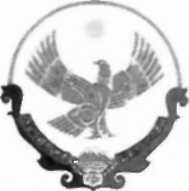 РЕСПУБЛИКА ДАГЕСТАН
АДМИНИСТРАЦИЯ СЕЛЬСКОГО ПОСЕЛЕНИЯ
«СЕЛЬСОВЕТ ГОДОБЕРИНСКИЙ» БОТЛИХСКОГО РАЙОНАИндекс: 368985, Республика Дагестан, Ботлихский район, с. Годобери ул. Днбиргаджи Магомедова 1ПОСТАНОВЛЕНИЕ № 5от 11 март 2021 г.								с. Годобери  		  О проведении аукциона на право заключения договора аренды недвижимого имуществаВ целях более эффективного использования муниципального имущества, соответствии с Федеральным законом от 26.07.2006 № 135-ФЗ «О защите конкуренции», Приказом Федеральной антимонопольной службы от 10.02.2010 № 67 «О порядке проведения конкурсов или аукционов на право заключения договоров аренды, договоров безвозмездного пользования, договоров доверительного управления, иных договоров, предусматривающих переход прав владения и (или) пользования в отношении государственного или муниципального имущества, и перечне видов имущества, в отношении которого заключение указанных договоров может осуществляться путем проведения торгов в форме конкурса , Положением о порядке предоставления имущества, находящегося в муниципальной собственности Администрация СП «сельсовет Годоберинский» постановляет:Провести аукцион открытый по составу участников по продаже право  на заключения договора аренды недвижимого имущества, находящегося в муниципальной собственности Администрация СП «сельсовет Годоберинский»Лот № 1:                                                                                                                                                    - земельный участок  назначение: сельскохозяйственное использование   общей площадью 7800+/-773 кв.м., кадастровый номер 05:23:000046:186, расположенное по адресу: Ботлихский район с.Годобери   местность «Титару»- установить начальную цену договора за год в размере 40000 (сорок тысяча рублей)                                                                                                                                                - установить шаг аукциона максимум 5%, – 2000 (две  тысяча  руб.);- срок заключения договора аренды на 49 летОрганизатору аукциона обеспечить публикацию информационного сообщения на сайте администрации.О проведении аукциона на право заключения договора аренды недвижимого имуществаВ целях более эффективного использования муниципального имущества, соответствии с Федеральным законом от 26.07.2006 № 135-ФЗ «О защите конкуренции», Приказом Федеральной антимонопольной службы от 10.02.2010 № 67 «О порядке проведения конкурсов или аукционов на право заключения договоров аренды, договоров безвозмездного пользования, договоров доверительного управления, иных договоров, предусматривающих переход прав владения и (или) пользования в отношении государственного или муниципального имущества, и перечне видов имущества, в отношении которого заключение указанных договоров может осуществляться путем проведения торгов в форме конкурса. постановляет:Провести аукцион открытый по составу участников по продаже право  на заключения договора аренды недвижимого имущества, находящегося в муниципальной собственности Администрация СП «сельсовет Годоберинский» Лот № 1:                                                                                                                                                     - земельный участок  назначение: сельскохозяйственное использование   общей площадью 7800+/-773 кв.м., кадастровый номер 05:23:000046:186, расположенное по адресу: Ботлихский район с.Годобери   местность «Титару»- установить начальную цену договора за год в размере 300 (триста рублей)                                                                                                                                                - установить шаг аукциона максимум 5%,- срок заключения договора аренды на 49 летЗаместителю главы Магомаеву У.И. обеспечить публикацию информационного сообщения на сайте администрации.Глава сельскогопоселения «сельсовет Годоберинский»                                Ш.А. Курбанов